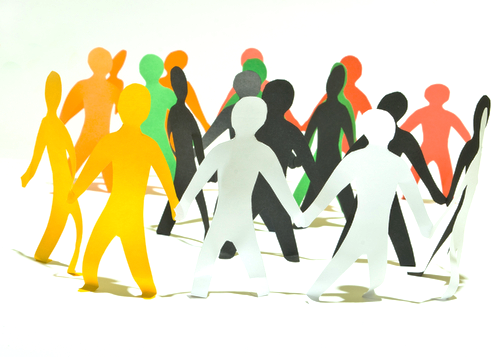 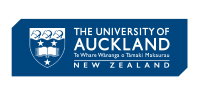 School of Social SciencesHuman Sciences Building10 Symonds Street+64 9 923 2468The University of Auckland Private Bag 92019 Auckland 1142 New Zealand Are you involved in the delivery of social services in Aotearoa New Zealand?I am seeking participants for a PhD research project that examines the way in which social services are funded, delivered and regulated in New Zealand. In particular, the research seeks to understand how recent efforts on the part of government to improve social services may impact on those organisations from the community and voluntary sector involved in the delivery of services and the clients that they serve. I am hoping to gain a wide range of perspectives about both the challenges and opportunities afforded by recent developments in social services. In particular I would like to talk to leaders of organisations in the community and voluntary sector who are contracted by government agencies including Ministry of Social Development and Oranga Tamariki, or through Whanau Ora, to deliver services in their communities. Your participation would involve a face to face interview of approximately one – two hours. Interviews will be held at a place convenient to you and all participants will be offered a $50 supermarket voucher as a koha for your organisation. If you would like more information about the research or would like to take part please do not hesitate to get in touch. Charlotte MooreSociologyUniversity of Aucklandcmoo039@aucklanduni.ac.nz 021 237 0023